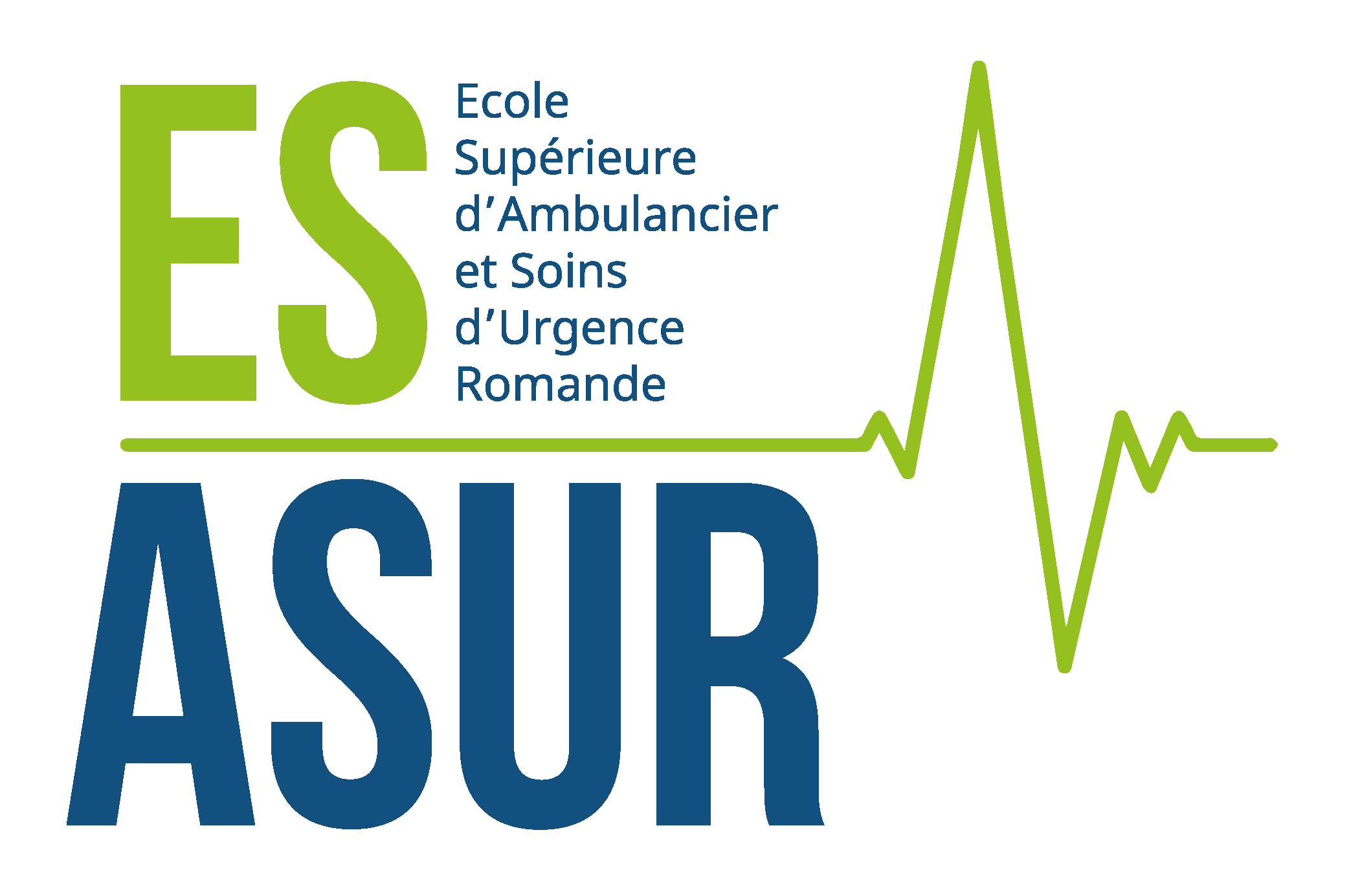 Formation Professionnelle supérieure Ambulancier Diplômé ESPREMIERE ANNEE ESRapport semestriel de formation pratique dans le service d’ambulances1er semestre ES1CONFIDENTIELNom de l’étudiant :       	Prénom :      Service :      Nom et prénom du référent :      Dates du stage : du      	au      Nombre de jours d’absence :      Grille d’évaluation de la formation pratique dans le service d’ambulancesCommentaires complémentaires :Item N°     Points forts :Points à améliorer : Objectifs pour la période suivante :Évaluation du stage :	Date :		Signatures :	Le référent :		Timbre de l’entreprise : ……………………………….	L’apprenant : ………………………………………….. Acquis  ( 4)      Non-acquis (< 4) 	L’enseignant ES ASUR : ………………………………Les items pour la première période concernent les situations stables. Échelle d’évaluation1,5 =  les activités dépassent souvent ou toujours le minimum attendu1 = les activités démontrent une atteinte minimale des objectifs0 = les activités ne démontrent pas une atteinte minimale des objectifsÉchelle d’évaluation1,5 =  les activités dépassent souvent ou toujours le minimum attendu1 = les activités démontrent une atteinte minimale des objectifs0 = les activités ne démontrent pas une atteinte minimale des objectifsÉchelle d’évaluation1,5 =  les activités dépassent souvent ou toujours le minimum attendu1 = les activités démontrent une atteinte minimale des objectifs0 = les activités ne démontrent pas une atteinte minimale des objectifsÉchelle d’évaluation1,5 =  les activités dépassent souvent ou toujours le minimum attendu1 = les activités démontrent une atteinte minimale des objectifs0 = les activités ne démontrent pas une atteinte minimale des objectifs1. 	Organisation, conduite et documentation des interventions.1.1	Participe à la collecte des données essentielles, pour la documentation et la transmission du patient dans des situations stables.	Remplit, sous supervision, avec un vocabulaire professionnel et de manière lisible les fiches d’intervention pré hospitalières.1.2	Recueille les informations complètes et pertinentes sur le type, le lieu de l’événement et les dangers réels que le mandat recèle.	Respecte les procédures et les directives en lien avec les informations sur le type, le lieu et les dangers réels.	Identifie s’il est nécessaire de faire appel à un ambulancier, à un médecin  ou d’autres professionnels autorisé.1.3	Procède à une co-évaluation de l’intervention avec le référent, pour établir un bilan dans une situation stable.PointsÉvaluation formative à mi-stagePointsÉvaluation semestrielle sommative1. 	Organisation, conduite et documentation des interventions.1.1	Participe à la collecte des données essentielles, pour la documentation et la transmission du patient dans des situations stables.	Remplit, sous supervision, avec un vocabulaire professionnel et de manière lisible les fiches d’intervention pré hospitalières.1.2	Recueille les informations complètes et pertinentes sur le type, le lieu de l’événement et les dangers réels que le mandat recèle.	Respecte les procédures et les directives en lien avec les informations sur le type, le lieu et les dangers réels.	Identifie s’il est nécessaire de faire appel à un ambulancier, à un médecin  ou d’autres professionnels autorisé.1.3	Procède à une co-évaluation de l’intervention avec le référent, pour établir un bilan dans une situation stable.Argumentation, commentairesArgumentation, commentairesArgumentation, commentairesArgumentation, commentairesLes items pour la première période concernent les situations stables. Échelle d’évaluation1,5 =  les activités dépassent souvent ou toujours le minimum attendu1 = les activités démontrent une atteinte minimale des objectifs0 = les activités ne démontrent pas une atteinte minimale des objectifsÉchelle d’évaluation1,5 =  les activités dépassent souvent ou toujours le minimum attendu1 = les activités démontrent une atteinte minimale des objectifs0 = les activités ne démontrent pas une atteinte minimale des objectifsÉchelle d’évaluation1,5 =  les activités dépassent souvent ou toujours le minimum attendu1 = les activités démontrent une atteinte minimale des objectifs0 = les activités ne démontrent pas une atteinte minimale des objectifsÉchelle d’évaluation1,5 =  les activités dépassent souvent ou toujours le minimum attendu1 = les activités démontrent une atteinte minimale des objectifs0 = les activités ne démontrent pas une atteinte minimale des objectifs2.	Évaluation de la situation et mise en œuvre des mesures organisationnelles et opérationnelles.2.1	Identifie pour lui-même les risques et les dangers inhérents à toutes les interventions.	Explique les méthodes préventives 2.2	Développe une vue d’ensemble de la  situation2.3	Identifie les besoins de coopération de l’équipier et des autres professionnels de la santé.PointsÉvaluation formative à mi-stagePointsÉvaluation semestrielle sommative2.	Évaluation de la situation et mise en œuvre des mesures organisationnelles et opérationnelles.2.1	Identifie pour lui-même les risques et les dangers inhérents à toutes les interventions.	Explique les méthodes préventives 2.2	Développe une vue d’ensemble de la  situation2.3	Identifie les besoins de coopération de l’équipier et des autres professionnels de la santé.Argumentation, commentairesArgumentation, commentairesArgumentation, commentairesArgumentation, commentaires3.	Mesures de sauvetage et prise en charge préhospitalière3.1	Effectue l’examen primaire de manière systématique, complète et précise.3.2	Identifie les fonctions vitales menacées 	Applique de manière adaptée et efficace les mesures BLS3.3	Identifie globalement les moyens efficaces nécessaires au déroulement  de l’intervention 	Sous supervision directe, prend en charge des patients de manière systématique	Évalue l’intervention avec l’équipier PointsPoints3.	Mesures de sauvetage et prise en charge préhospitalière3.1	Effectue l’examen primaire de manière systématique, complète et précise.3.2	Identifie les fonctions vitales menacées 	Applique de manière adaptée et efficace les mesures BLS3.3	Identifie globalement les moyens efficaces nécessaires au déroulement  de l’intervention 	Sous supervision directe, prend en charge des patients de manière systématique	Évalue l’intervention avec l’équipier Argumentation, commentairesArgumentation, commentairesArgumentation, commentairesArgumentation, commentairesLes items pour la première période concernent les situations stables. Échelle d’évaluation1,5 =  les activités dépassent souvent ou toujours le minimum attendu1 = les activités démontrent une atteinte minimale des objectifs0 = les activités ne démontrent pas une atteinte minimale des objectifsÉchelle d’évaluation1,5 =  les activités dépassent souvent ou toujours le minimum attendu1 = les activités démontrent une atteinte minimale des objectifs0 = les activités ne démontrent pas une atteinte minimale des objectifs3.4	Relève les demandes implicites et explicites du patient.	Communique verbalement et non verbalement avec le patient, de manière adaptée.3.5	Identifie les possibilités de relevage adaptées pour la prise en charge du patient.	Pratique les techniques de relevage adaptées.	Transporte le patient de manière sécuritaire et confortable (considérer en particulier l’aptitude au portage).3.6	Participe à la surveillance efficace du patient avec et sans moyens auxiliaires.3.7	Sous supervision, transmet, avec un vocabulaire professionnel, les  informations nécessaires à la personne qui  prendra en charge le patient. (y compris transmission radio)Évaluation formative à mi-stageÉvaluation semestrielle sommative3.4	Relève les demandes implicites et explicites du patient.	Communique verbalement et non verbalement avec le patient, de manière adaptée.3.5	Identifie les possibilités de relevage adaptées pour la prise en charge du patient.	Pratique les techniques de relevage adaptées.	Transporte le patient de manière sécuritaire et confortable (considérer en particulier l’aptitude au portage).3.6	Participe à la surveillance efficace du patient avec et sans moyens auxiliaires.3.7	Sous supervision, transmet, avec un vocabulaire professionnel, les  informations nécessaires à la personne qui  prendra en charge le patient. (y compris transmission radio)Argumentation, commentairesArgumentation, commentairesLes items pour la première période concernent les situations stables. Échelle d’évaluation1,5 =  les activités dépassent souvent ou toujours le minimum attendu1 = les activités démontrent une atteinte minimale des objectifs0 = les activités ne démontrent pas une atteinte minimale des objectifsÉchelle d’évaluation1,5 =  les activités dépassent souvent ou toujours le minimum attendu1 = les activités démontrent une atteinte minimale des objectifs0 = les activités ne démontrent pas une atteinte minimale des objectifsÉchelle d’évaluation1,5 =  les activités dépassent souvent ou toujours le minimum attendu1 = les activités démontrent une atteinte minimale des objectifs0 = les activités ne démontrent pas une atteinte minimale des objectifsÉchelle d’évaluation1,5 =  les activités dépassent souvent ou toujours le minimum attendu1 = les activités démontrent une atteinte minimale des objectifs0 = les activités ne démontrent pas une atteinte minimale des objectifsÉchelle d’évaluation1,5 =  les activités dépassent souvent ou toujours le minimum attendu1 = les activités démontrent une atteinte minimale des objectifs0 = les activités ne démontrent pas une atteinte minimale des objectifsÉchelle d’évaluation1,5 =  les activités dépassent souvent ou toujours le minimum attendu1 = les activités démontrent une atteinte minimale des objectifs0 = les activités ne démontrent pas une atteinte minimale des objectifs4.	Tenue de l’infrastructure, des moyens techniques et de la logistique4.1	Identifie l’itinéraire le plus adapté à la situation.	Conduit et stationne en toute sécurité le véhicule en situation non urgente.
4.2	En dehors de toute intervention, participe aux tâches quotidiennes inhérentes à la profession.	Au terme de l’intervention ou de l’exercice, effectue avec précision, le rétablissement du matériel.PointsÉvaluation formative à mi-stageÉvaluation formative à mi-stagePointsÉvaluation semestrielle sommativeÉvaluation semestrielle sommative4.	Tenue de l’infrastructure, des moyens techniques et de la logistique4.1	Identifie l’itinéraire le plus adapté à la situation.	Conduit et stationne en toute sécurité le véhicule en situation non urgente.
4.2	En dehors de toute intervention, participe aux tâches quotidiennes inhérentes à la profession.	Au terme de l’intervention ou de l’exercice, effectue avec précision, le rétablissement du matériel.Argumentation, commentairesArgumentation, commentairesArgumentation, commentairesArgumentation, commentairesArgumentation, commentairesArgumentation, commentaires5.	Promotion de la qualité des prestations et du développement de la profession : prévention. 5.1	Etablit une relation constructive avec les membres de l’équipe, les partenaires de la chaîne des secours et les autres professionnels de santé.	Contribue activement à sa propre formation.5.2	Démontre, dans son activité quotidienne, un engagement vis-à-vis de la vie du service et des valeurs de la profession (rigueur, éthique, déontologie).5.3	Identifie l’impact physique et psychique face à des situations difficiles.	Identifie des mesures préventives propres à soutenir sa santé physique et psychique dans l’exercice de la profession et dans la vie quotidienne.	Agit en conformité avec les règles de service, les standards de qualité, le cadre légal.PointsPointsArgumentation, commentairesPointsPointsArgumentation, commentaires5.	Promotion de la qualité des prestations et du développement de la profession : prévention. 5.1	Etablit une relation constructive avec les membres de l’équipe, les partenaires de la chaîne des secours et les autres professionnels de santé.	Contribue activement à sa propre formation.5.2	Démontre, dans son activité quotidienne, un engagement vis-à-vis de la vie du service et des valeurs de la profession (rigueur, éthique, déontologie).5.3	Identifie l’impact physique et psychique face à des situations difficiles.	Identifie des mesures préventives propres à soutenir sa santé physique et psychique dans l’exercice de la profession et dans la vie quotidienne.	Agit en conformité avec les règles de service, les standards de qualité, le cadre légal.Évaluation à mi-stageFin de stage (objectifs pour le stage 2ème semestre)Points par processus :Calcul des points de stage :Processus 1 :      x 1 =     Processus 2 :      x 1 =     Processus 3 :      x 3 =     Processus 4 :      x 1 =     Processus 5 :      x 2 =     Sous-total             / 2 = Note de stage